MONTGOMERY COUNTY COMMUNITY COLLEGECATALOG DESCRIPTIONThis survey course introduces students to the genre of science fiction and its unique ability to examine cultural issues by placing them outside reality.  The speculative nature of the genre allows writers to explore the future, alternate histories, and scientific, moral, and political controversies.  Starting with early historical works, the course surveys mainstream science fiction and major literary science fiction works.PREREQUISITES:Students may take this course after completing the composition requirement of their curriculum.COURSE GOALS:To develop the students' sensitivity to literature and language so that they read with insight and enjoyment.To increase the students' self-awareness through a development of their critical abilities.To develop the students' writing skills and information literacy through writing both traditional literary analyses and research papers. .To improve students' reading skills.To show how science fiction has influenced and been influenced by mainstream literature.COURSE CONTENTMy courses are designed to deal with adult issues often centering on controversial cultural and historical conflicts. At times, the class readings, lectures, and discussions may question ideas or beliefs that individual students hold dear. In addition, the language used in the course may range from highly technical jargon to the vernacular, including profanity. Students who wish to avoid such a classroom environment should seek another section of the course.TEXTBOOK AND REQUIRED MATERIALS:Science Fiction: Stories and Contexts. Ed. Heather Masri. Bedford/St. Martin's.  # ISBN-10: 031245015X / # ISBN-13: 978-0312450151 The Handmaid's Tale by Margaret Atwood ISBN: 9780385490818Watchmen by Allan Moore and Dave Gibbons ISBN-10: 093028923 1984 by George Orwell (Plume; Centennial edition (May 6, 2003)) ISBN-10: 0452284236 Starship Troopers by Robert A. Heinlein ISBN-10: 0441783589 The Hitch-Hiker's Guide to the Galaxy by Douglas Adams ISBN-10: 0345391802Post-It Brand book marking tabsAccess to the MLA Style Guide with the 2009 UpdatePen and paper for each classCOURSE REQUIREMENTS:English 245 will be one of the most challenging courses of your academic career because it moves quickly, requires a wide range of academic skills, and demands more time than the average course. In addition to an intensive reading load (with reading checks to document your marginalia), each student will write two major papers (a literary interpretation and a research paper), prepare two exam guides, take a mid-term and final exam, develop an annotated bibliography, and use the discussion board extensively to post drafts and comments on readings. A breakdown of the assignments and relative point values is as follows:Your grade is calculated by adding the total points earned and then dividing them by the total points possible. That average will then be plugged into the college's grading scale.Be advised that you must complete all major papers in order to pass the course. Even if your paper is too late to be accepted under the late work policies, it must be completed by the end of the semester. If it is not, then you will automatically fail for the course, regardless of what your point total is.TURNING IN MAJOR PAPERSWhen the final draft of a major paper is due, you will need to do the following:Submit a copy to the dropbox on Blackboard for the paper. This file is what will actually be graded, so make sure it is the final version and not a prior draft.  Post a copy to the discussion board in the "Final Draft" forum.Submit the paper to Turnitin.com and get a receipt. Papers not submitted to Turnitin.com receive zeros.  See handout for log-in information.MAJOR PAPER REWRITE OPTIONIn order to allow students to benefit from the three-step writing process and to turn in the best possible work for evaluation, students will be permitted to revise the first major paper in the course for an entirely new grade provided they meet the following criteria:1) The assignment/essay must have been handed in on time and without plagiarism. Late or plagiarized papers are ineligible for revision.2) Students desiring to complete a revision will meet with the instructor or a professional writing tutor at the Learning Assistance Lab. to discuss strategies for successful rewriting before attempting revision.Note: The original, graded essay must be turned in with the revision. Just turning in a revision does not guarantee you will receive a higher grade. In the event that the revised draft grade is actually lower than the original assignment, you will receive the higher of the two grades; however, a higher revision grade always replaces the original grade, so if you are prepared to work hard, your grade will most likely benefit. See the class web page for more information on the major paper rewrite. Please see the class web page's assignments section for more explicit details.COLLEGE POLICIES: All College policies must be followed and are a binding part of this syllabus. Details on the Student Code of Conduct can be found at http://www.mc3.edu/policy/sa/conduct.htm.PLAGIARISM AND ACADEMIC DISHONESTY:Plagiarism constitutes a serious breach of academic honesty and will not be tolerated. Unless I deem an act of plagiarism or cheating an honest mistake, I routinely assign students an "F" in the course for any act of academic dishonesty without the option of withdrawing from the course. Especially egregious acts will receive an "FX" with an additional notation of academic misconduct on the student's transcript. Please note that submitting work from another class as original work for this course constitutes academic dishonesty. For a full discussion of the Academic Honesty policies, please see http://www.mc3.edu/policy/aa/ethics.htm.All students in my English courses will submit their papers to TurnItIn.com, a tool that checks your papers against other sources. You will have a chance to see your report and revise it before the final draft is due, should you choose.SERVICES FOR STUDENTS WITH DISABILITIES: Montgomery County Community College (MCCC) welcomes qualified students with disabilities and endorses the principles of nondiscrimination and reasonable accommodation as described in Section 504 of the Rehabilitation Act of 1973 (504) and the Americans with Disabilities Act of 1990 (ADA). To see if you are eligible for services and reasonable accommodations in this course please review the policy on the Disabilities web site at http://www.mc3.edu/policy/sa/disable.htm.ATTENDANCE POLICY:Regular attendance and punctuality are expected. Students may miss four class meetings and remain in the course. The fifth absence will result in either a required withdrawal from the course (before the October 22, 2013 deadline) or an automatic F in the course (after the October 22, 2013 deadline for withdrawal without a signature).  At the start of the semester, each student will receive 12 points of extra credit for attendance.  Points lost for tardiness or absences will initially be taken from this pool of points, giving students the flexibility to miss two classes without injury to their grades.  Each absence will subtract five points from a student's total points scored for the semester. Each late arrival will subtract two points from the total points scored. A point will be awarded for each class attended. If a student knows he or she will miss a class, that student should alert Dr. Halbert beforehand. Under special circumstances (usually involving a documented medical emergency or a death in the family), you may request permission to remain enrolled in the course if your absences have exceeded four, but such circumstances are rare. Attendance will be taken by sign-in sheet at the start of class: students arriving after the sign-in sheet will be marked tardy. If you arrive late, please wait until the end of class to sign the sheet. Failure to sign the sheet at all constitutes an absence. Students who leave class early must ask for permission prior to the start of class; if you leave without permission before I dismisses the class, you will be marked absent for the whole period. Good manners suggest that if you know you will miss a class meeting, you will contact me and let me know.CLASS CANCELLATION:In the event of inclement weather or other emergency, the MCCC School Closing Code is 320 for day classes and 2320 for evening classes. Announcements will be made on KYW (1060 AM) and other local stations. In the event that I have to cancel a class, I will email the class and post a message on Blackboard (assuming I have power at home to access the Internet).WITHDRAWAL POLICY,  INCOMPLETES, AND AUDITS:Should you wish to withdraw from the course, the deadline to withdraw without my signature is October 22, 2013. If you do not formally withdrawal, you will receive an F for the course even if you stop attending. After October 22, 2013, I will not sign any withdrawal requests unless you have a documented emergency. This is the last day to request to audit.Applications for an "Incomplete" will only be entertained in cases of documented medical emergencies or military call-ups. Audits will not be permitted unless you start the course as an audit student and can convince me that you are willing to do all that work for no grade.LATE WORKAll work is due at the beginning of class on the day listed for the syllabus unless otherwise noted. I hate late work from students: it complicates my ability to grade or simply keep track of your work. More importantly, it devalues the efforts of your classmates who work very hard to meet their deadlines. To discourage late work, I have the following policy:Final drafts of papers lose 25 points (out of the possible 200 points) for each 24-hour period they are late. This penalty includes Saturdays and Sundays.Other late assignments have a 24-hour period to be submitted. They will be graded, and that grade will be divided by 2 and entered into the grade spreadsheet.Late work will kill your grade, so don't do it. If you know ahead of time that you will not be able to complete a task, contact me for an extension. I reserve the right to make an exception to the late policy in the case of an extreme (and documentable) emergency, but that almost never happens.TUTORIAL SERVICES:Tutorial Services, located on the lower floor of College Hall in Room 180, has computers that students may use. In addition, help from professional tutors on papers for English and other courses is available every day of the week on a walk-in basis. I work there Monday and Tuesday afternoons, but any of the professional tutors should be able to help you. Use of the Tutorial Services is strongly encouraged: I've run centers like this, used centers like this, and I believe they are a valuable resource for both struggling and gifted writers because they provide a pair of professional eyes to review a paper and give writers the kind of feedback we all want.CLASSROOM POLICIES:As adults, students and the instructor should know to do the following in class:Be prepared for class with work completed and required materials available.Refrain from non-class related conversations once class has started.Keep cell phones and pagers in "silent" mode and refrain from answering them or using them to send text messages. Should a student expect an important call (because of family emergencies or issues of similar magnitude), please make the instructor aware of that possibility before class.Inform the professor if you will be recording the class.Treat each other with mutual respect: while we can challenge each other's ideas in class, personalized attacks or use of inappropriate language directed at another member of the class community is unacceptable.Ask for help if you need it.Make the most of this course. It will help in the future.FINAL WORD: I enjoy teaching literature courses: I believe they can be the most empowering classes a person can take in college because the skills you learn can help you in virtually every part of your life. I took this job to help people discover their potential: as long as you are willing to do the work, I will do everything in my power to help you not only pass the course, but to be the best intellectual you can be. DAILY ASSIGNMENTS for HALBERT'S SPRING 2013 ENGLISH 245 IC (TTh 9:35 AM)Thursday, August 29, 2013First Class.Tuesday, September 3, 2013Email contact information to me at hhalbert@gmail.com.  See handout on Blackboard  for exact information sought and link to template.  PLEASE USE THE TEMPLATE FILE.Read, sign, and return your contract.Read "How to Really Read This Book" (Handout)Read and mark the following selections from Science Fiction: Stories and Contexts (Hereafter called "Masri"):"A Brief Introduction to Science Fiction and Its History" (1-10)[skim only, no need to mark] "A Selective Guide to Science Fiction Research" (11-16)from The War of the Worlds—H.G. Wells (18-32)."A Martian Odyssey" –Stanley G. Weinbaum (32-52)"The Fact of Blackness"—Frantz Fanon (189-193)Read and mark Chapters 1-10 of Starship Troopers. Pages 1-145Thursday, September 5, 2013Read and mark Chapters 11-12 of Starship Troopers. Pages 146-201Tuesday, September 10, 2013Finish reading and marking Starship Troopers, including Historical Note on last page. Pages 202-264Thursday, September 12, 2013Read and mark the following from Masri's anthology:"When I Was Miss Dow"—Sonya Dorman (87-96)From The Second Sex—Simone de Beauvoir (179-185)Tuesday, September 17, 2013WARNING: Break these readings up over a few days.Read and mark "A Cyborg Manifesto"—Donna J. Haraway (Marsi 455-475)Read and mark "Liar!"—Issac Asimov (Marsi 282-295)Read and mark "Burning Chrome"—William Gibson (Marsi 371-386)Thursday, September 19, 2013Read and mark "Mars Is Heaven!"—Ray Bradbury (Marsi 73-87)Read and mark "Bloodchild"—Octavia E. Butler (Marsi 119-133)Tuesday, September 24, 2013Read and mark "Second Variety" by Philip K. Dick (Marsi 296-331)Read and mark "The Algorithms for Love" by Ken Liu (Marsi 415-427)We will begin watching Blade Runner in class today.Thursday, September 26, 2013Read and mark "The Girl Who Was Plugged In" (Marsi 342-370)Tuesday, October 1, 2013Read and mark "The Nine Billion Names of God" by Arthur C. Clarke (Marsi 915-921)Read and mark "'All you Zombies'"  by Robert A. Heinlein (Marsi 551-561)Read and mark "Bear Discovers Fire" by Terry Bisson (Marsi 1194-1202)Exam Quotation Assignment Due.  Submit to Blackboard Drop Box.We will continue watching Blade Runner in class today.Thursday, October 3, 2013Read and mark "'Repent, Harlequin!' Said the Ticktockman"—Harlin Ellison (Marsi 758-768).Read and mark "Ideology and Terror: A Novel Form of Government"—Hannah Arendt (Marsi 850-863)Tuesday, October 8, 2013Draft of Paper #1 due.  Bring a copy to class and post a copy in the "Paper #1: Draft" forum of the class discussion board.Thursday, October 10, 2013Midterm Exam.Tuesday, October 15, 2013NO CLASS. Final draft of Paper #1 due by 9:35 AM in the appropriate Dropbox on the class web site, on Turnitin.com, and on the Discussion Board..  See checklist for details.Thursday, October 17, 2013Read and mark Section 1, Chapters 1-8 of 1984. Pages 1-106Bring Marsi to class.Tuesday, October 22, 2013Read and mark Section 2 of 1984. Pages 107-230.Thursday, October 24, 2013Finish reading and marking 1984. Pages 231-308. You do not need to read the appendix on "The Principles of Newspeak," but you may do so for five points extra credit.Tuesday, October 29, 2013Read and mark pages 3-115 of The Handmaid's Tale. ("I: Night" until "VIII Birthday").We will start watching Gattaca.Thursday, October 31, 2013Read and mark pages 109-195 of The Handmaid's Tale ("VIII Birthday" until "XII: Jezebel's").We will continue watching Gattaca.Tuesday, November 5, 2013Finish reading and marking pages 199-211 of The Handmaid's Tale ("XII: Jezebel's" through the end of the "Historical Note"). Thursday, November 7, 2013Read and mark Chapters 1-4 of Watchmen.  You may find it easier to use large Post-it notes to mark the text.Bring The Handmaid's Tale.Tuesday, November 12, 2013Finish reading and marking Watchmen.We will review the research project today.Thursday, November 13, 2013Read and mark "Flowers for Algernon" by Daniel Keyes (Marsi 1110-1132).Read and mark "How the World Was Saved" by Stanislaw Lem (Marsi 937-941).Start reading The Hitchhiker's Guide to the Galaxy over the weekendTuesday, November 19, 2013Research project prewriting due.  Post a copy to the discussion board in the "Research Paper: Prewriting" forum.Meet in the library (in College Hall) to do research.  Sign in with Dr. H in the lobby of the library.You should continue reading The Hitchhiker's Guide to the Galaxy.Thursday, November 21, 2013Read and mark all of The Hitchhiker's Guide to the Galaxy.Tuesday, November 26, 2013NO CLASS.Annotated Bibliography Due at 9:35 AM.  Post a copy to the "Research Paper: Bibliography" forum and submit a copy to the "Annotated Bibliography" dropbox. I will be in my office (PH 441) during our normal class time if you want to discuss your upcoming paper.Thursday, November 28, 2013 NO CLASS—THANKSGIVINGTuesday, December 3, 2013Draft of Paper #2 Due.  Post a copy and bring two copies to class.Thursday, December 5, 2013LAST CLASS.Quote Assignment Due. Submit to Blackboard's Drop Box.Print, read, and mark "The Star" by Arthur C. Clark (http://web.archive.org/web/20080718084442/http://lucis.net/stuff/clarke/star_clarke.html). A backup copy is in the "Course Documents" section of the class web page.Tuesday, December 10, 2013 NO CLASS.Paper #2 Due.  See checklist for details.Tuesday, December 17, 2013FINAL EXAM: 8AM to 10AM in our normal classroom.ENG 245 ic: Science Fiction—Fall 2013
DR. HAROLD WILLIAM HALBERT Parkhouse 117 | 9:35 AM to 11:00 AM TTh
ENG 245 ic: Science Fiction—Fall 2013
DR. HAROLD WILLIAM HALBERT Parkhouse 117 | 9:35 AM to 11:00 AM TTh
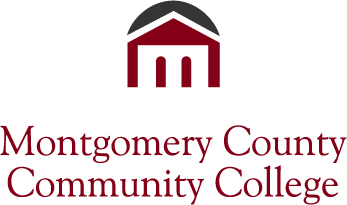 Office Phone: 215.641.6371
Website: http://www.halhalbert.comEmail: hhalbert@mc3.edu
hhalbert@gmail.com (preferred) Email: hhalbert@mc3.edu
hhalbert@gmail.com (preferred) Email: hhalbert@mc3.edu
hhalbert@gmail.com (preferred) Office: Parkhouse Hall 441Office Hours: W 1:30 to 2:00 PMTh 11:00 AM to NoonF: 9:00 AM to 10:00 AMand by appointmentWriting Center Hours: MW  9:30 to noonF: 10:30 AM to noon  Call 215.641.6452 to schedule appointments Writing Center Hours: MW  9:30 to noonF: 10:30 AM to noon  Call 215.641.6452 to schedule appointments Writing Center Hours: MW  9:30 to noonF: 10:30 AM to noon  Call 215.641.6452 to schedule appointments Final drafts of papers200 pointsExams100 pointsAnnotated bibliographies40 pointsTwo-minute presentation10 pointsIndividual drafts of papers0-20 points, depending on completenessRequired emails and posts-5 points if not completedRequired Attendance at Writers Conference Q&A on Friday, Nov. 4, 2011 20 pointsSubmitting final drafts to Turnitin.comZero on final draft if not doneReading checks5 pointsExam Guides and open book tests20 pointsFormal responses and peer reviews20 pointsTranscript/Entry
Numerical Grade Corresponding letter grade             Percent Equivalent4.0A93.6-100%3.7A-89.5-93.5%3.3B+87.5-89.4%3.0B83.5-87.5%2.7B-79.5-83.5%2.3C+79.5- 77.52.0C69.5-77.4%1.3D63.5-69.5%0.0F0-63.5%